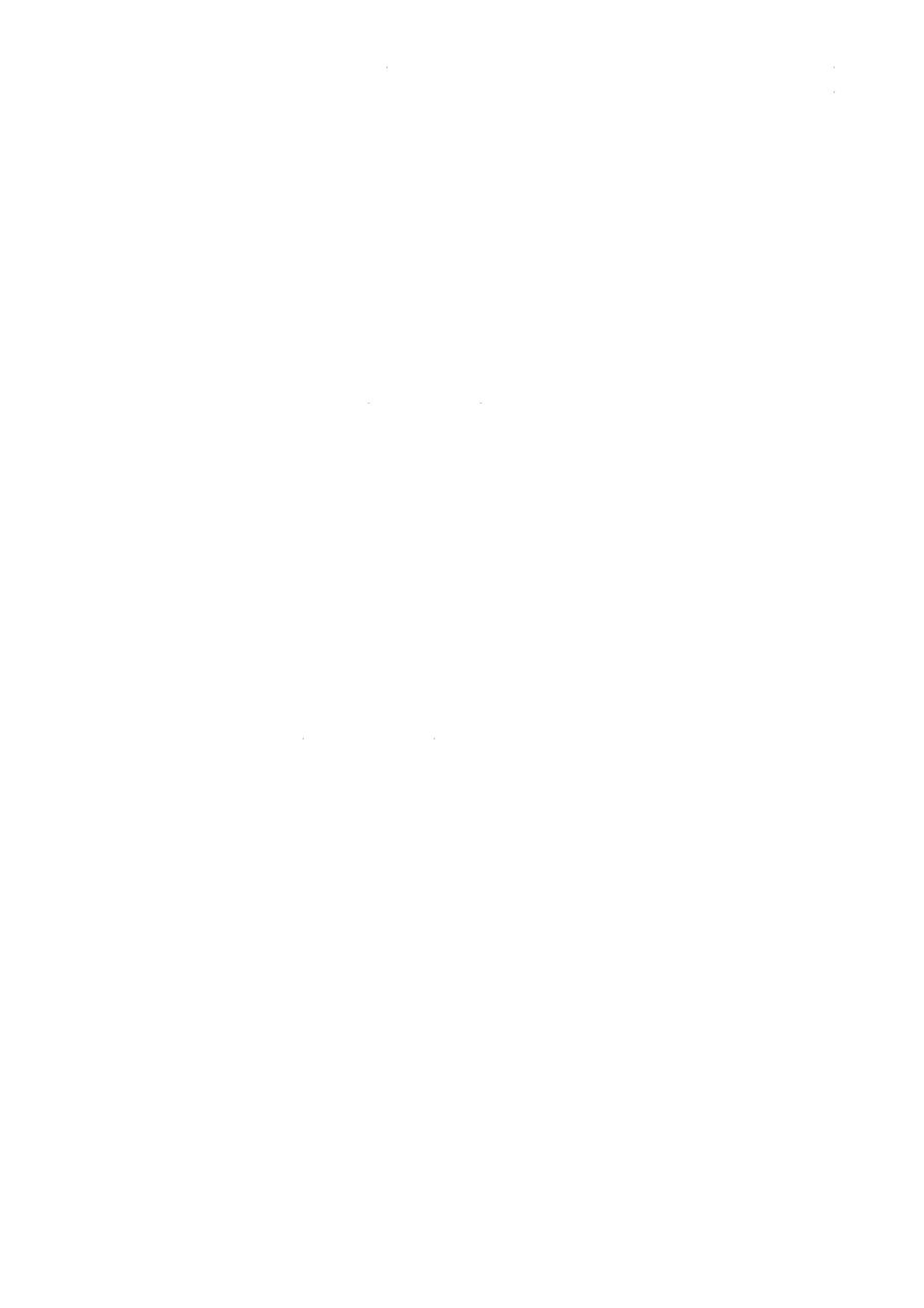 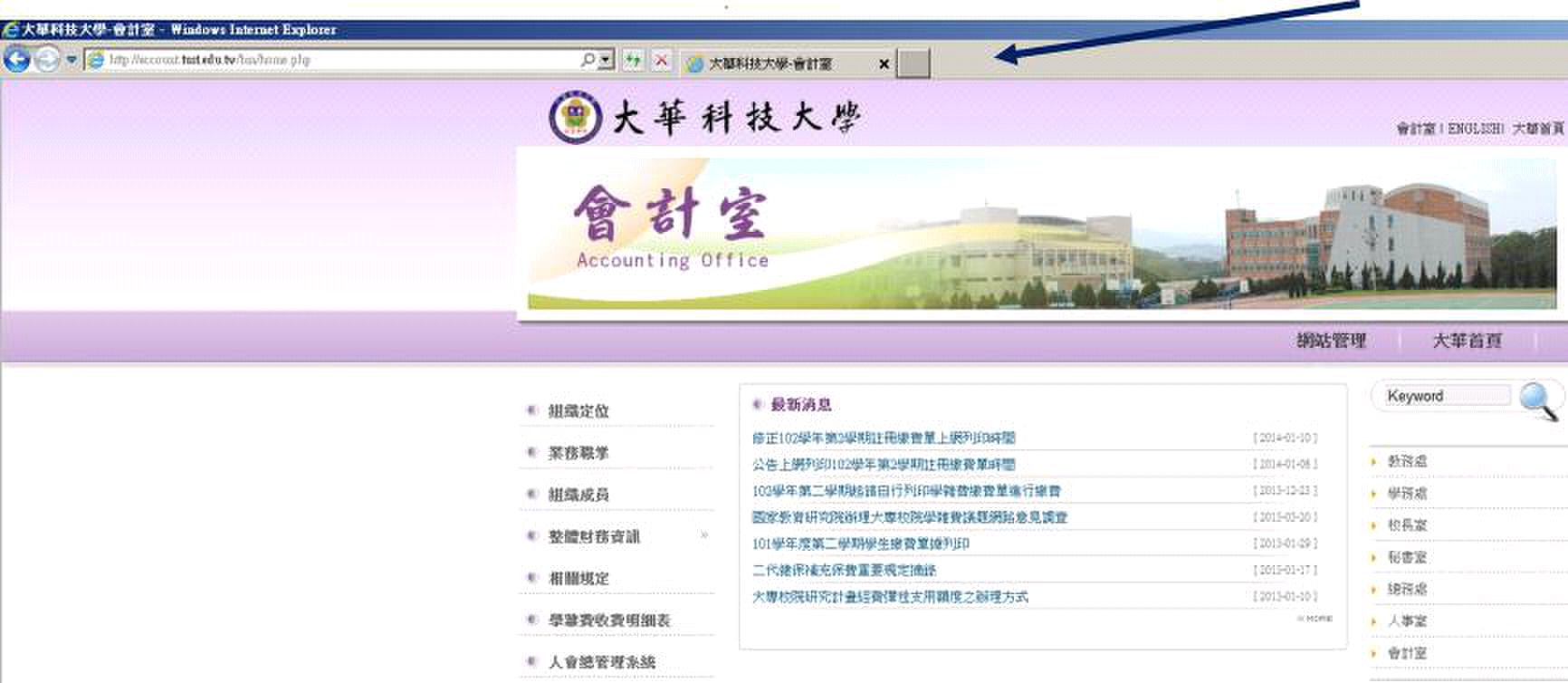 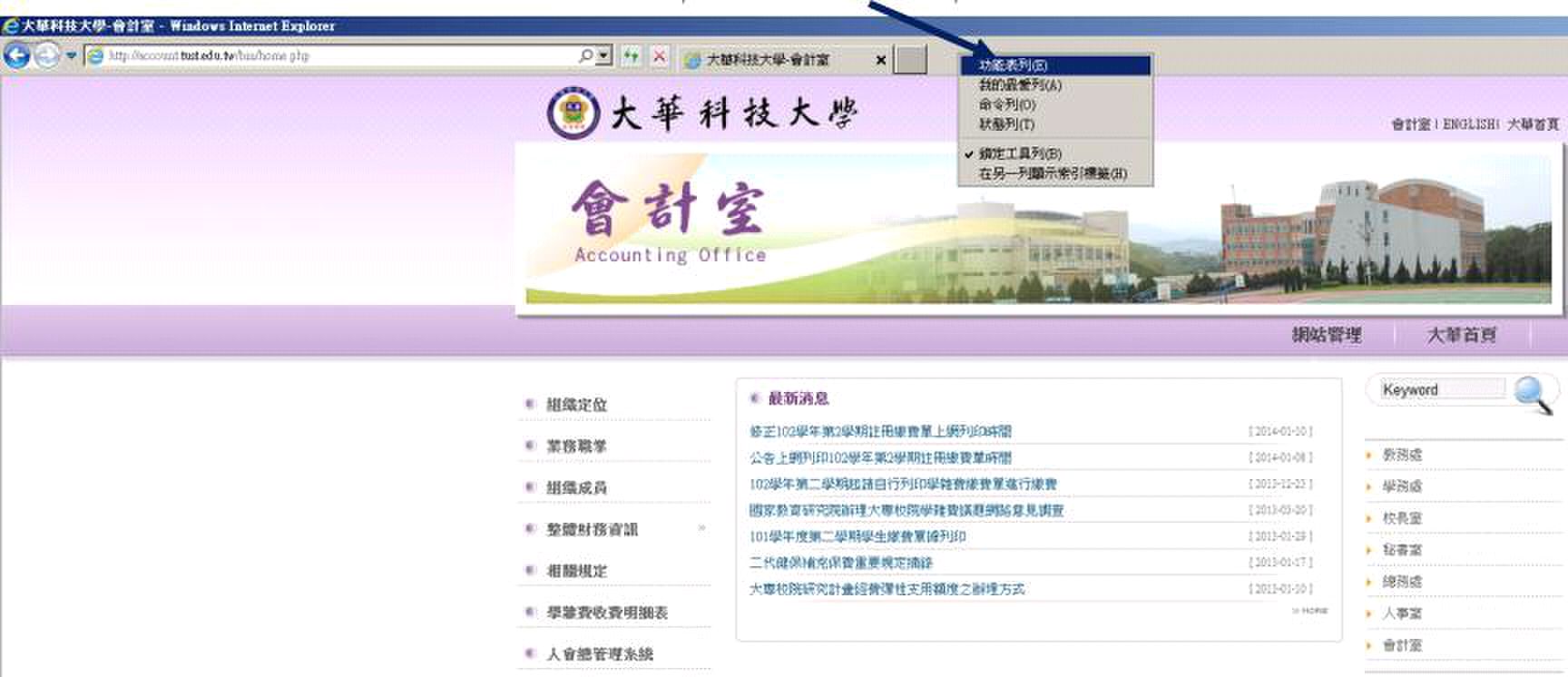 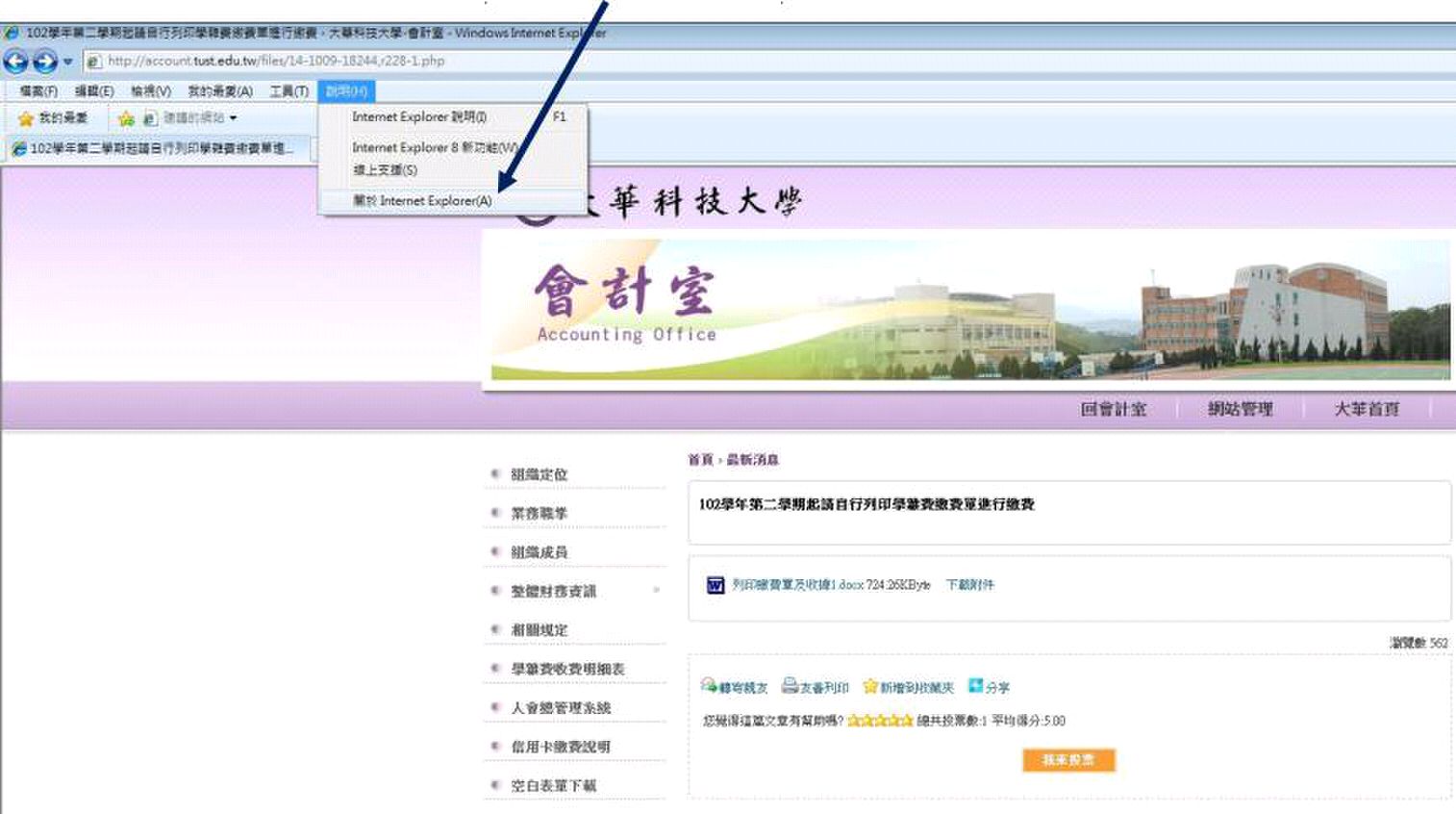 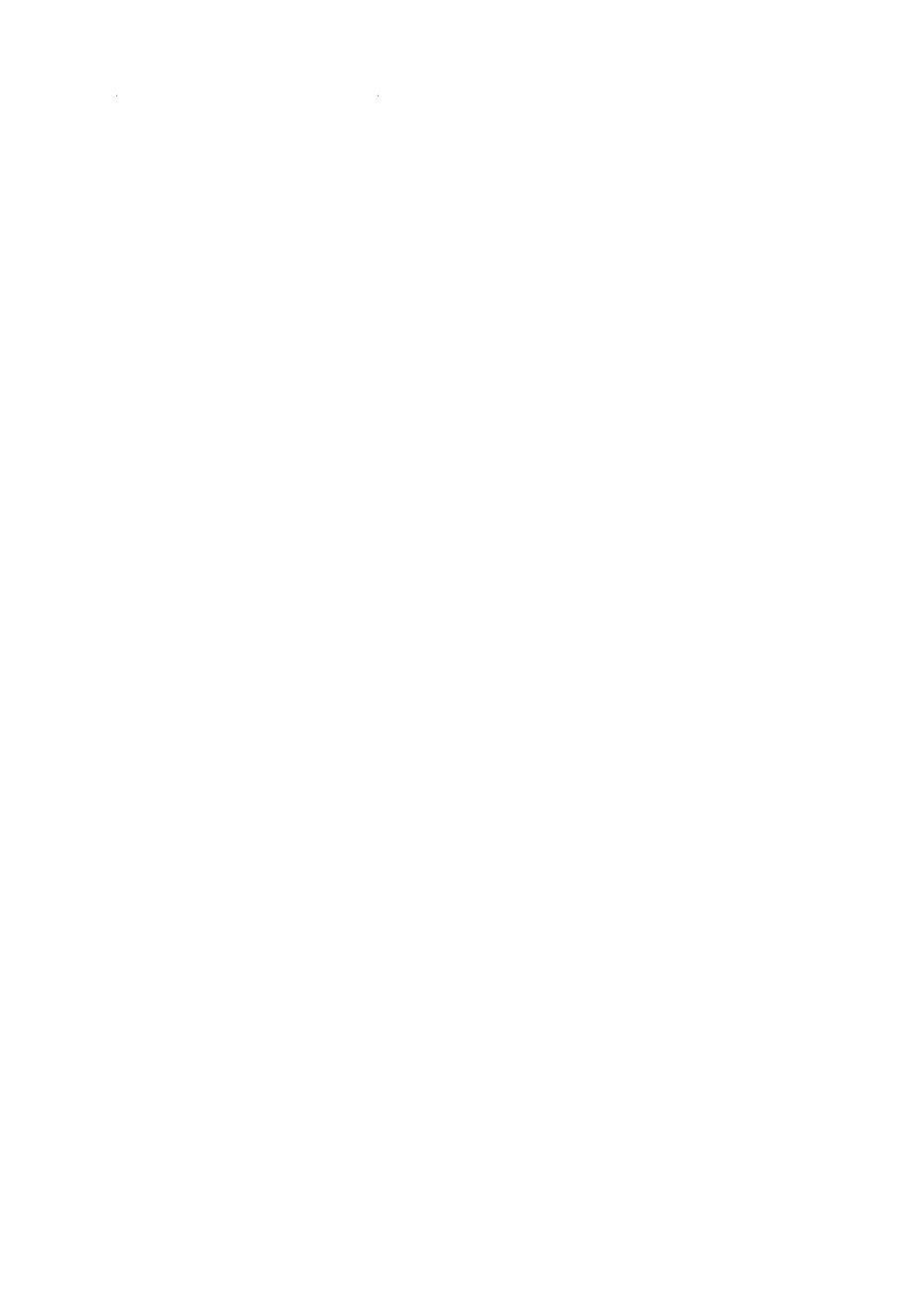 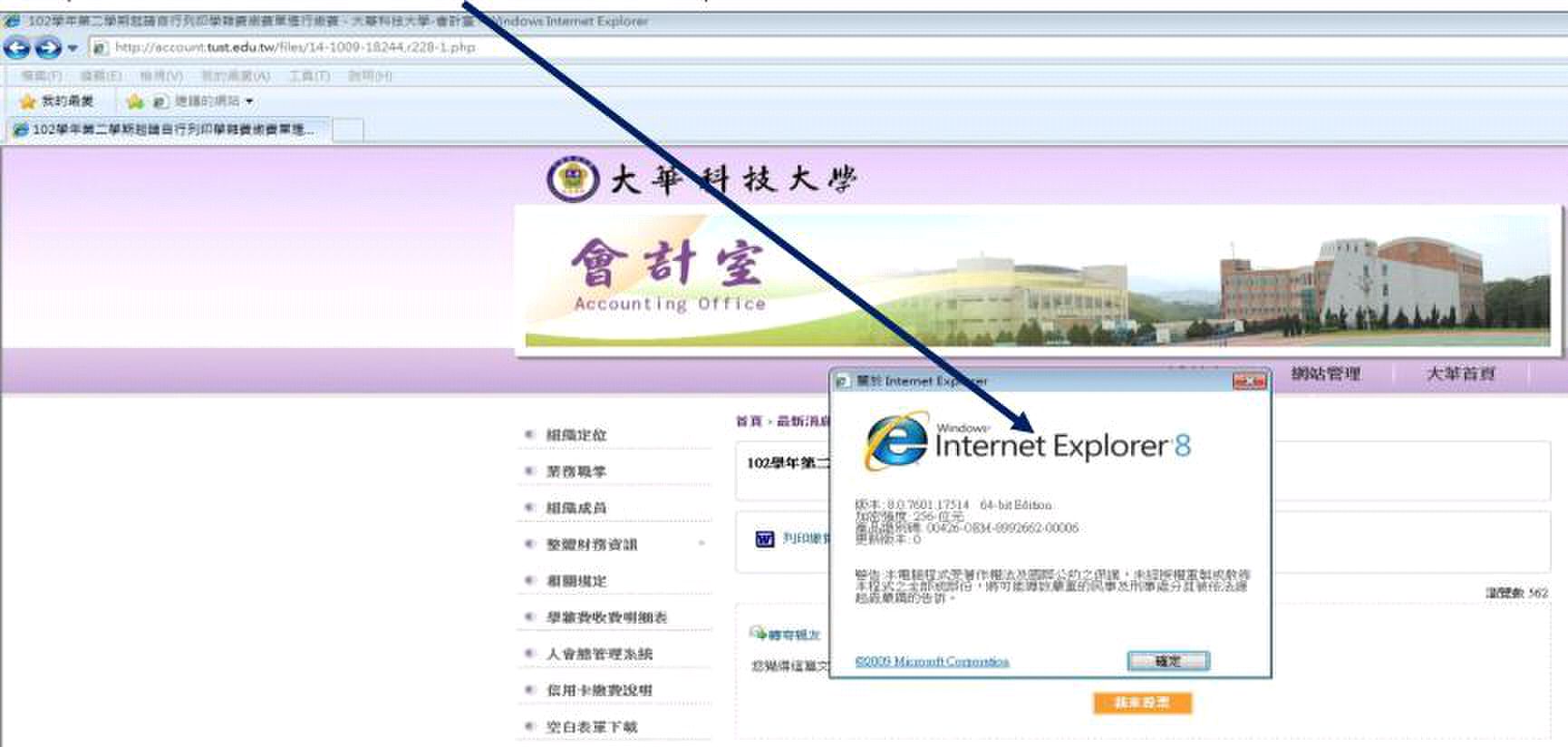 1.檢查 Internet Explorer2.3. 將功能表列勾選，點選功能表中的說明查 Internet Explorer 之版本 之版本